МБДОУ Детский сад №12План-конспект занятия по аппликации (подготовительная группа) на тему:Художественное творчество (аппликация).Тема: Новогодняя елочка.Подготовила воспитатель Пономарева О.Н.Г. Кропоткин, 2016г.Цели: 1.Воспитывать эмоциональную отзывчивость к событиям, происходящим в жизни детей в определённое время года. 2.Познакомить с древним русскими праздниками Рождество, Новый год. Объяснить их происхождение; рассказать об обычае украшать ёлки, откуда он пришёл.3. Воспитывать любовь к истории России. Вызвать у детей желание прийти на помощь, делать приятное, дарить подарки.4. Учить детей работать совместно, коллективно, воспитывать доброжелательность друг к другу, уважение к работе.Материал:белый картон, кружки разного диаметра разного цвета, кисть, клей.Предварительная работа: Рассматривание иллюстраций «Новый год». Чтение рассказов о зиме К. И. Чуковский «Ёлка», В. Одоевского «Мороз Иванович», сказок: С. Я. Маршак «Двенадцать месяцев », русская народная сказка «Снегурочка».Заучивание стихов о зиме.  Украшение новогодней ёлочки в группе к Новому году.Ход занятия:Воспитатель: Посмотрите, ребята, какая красота! Послушайте, я прочитаю вам стихотворение.                  Какой пушистый чистый снег!                  Кусты одеты в белый мех.                 Они стоят несмелые, как медвежата белые.                 А рядом шум, а рядом гром –                 Машины движутся кругом.В какое время года мы празднуем Новый год? (Новый год мы празднуем зимой.) - В каком месяце? (В декабре.)- В самом конце декабря дети и взрослые готовятся к встрече Нового года.-Как люди празднуют Новый год? (Люди наряжают ёлку, дарят друг другу подарки, веселятся вокруг ёлки в новогодних, карнавальных костюмах)- Обычай встречать Новый год появилась у нас в России 300 лет назад, когда царь Пётр 1 своим указом установил единый день празднования Нового года и велел всем жителям Москвы встречать его торжествами, украшать дома елями, жечь на улицах костры, дарить друг другу новогодние подарки.Физкультминутка.Снег сегодня шел с утра (руки сверху вниз опускаются),Рада снегу детвора (хлопают в ладоши).Снег на ветках (руки вверх), на дорожках (наклон вниз),На носах и на ладошках (показывают нос и ладошки).                         Практическая работа.-Красивая  у нас ёлочка в детском саду?- Да! Очень красивая!- Поэтому сегодня предлагаю вам сделать из бумаги  нашу новогоднюю елочку. Берем девять листов белого картона, склеиваем между собой, чтобы получился большой формат работы. Условно расчерчиваем простым карандашом треугольник- «елку». Далее дети выбирают любой цвет кружка и любой диаметр кружка, наносят клей на кружок и приклеивают его в любое понравившееся место на картон, учитывая цвет кружка, чтобы цвета были расположены в разных местах. В процессе направлять внимание детей на передачу основной формы (елки). Оказывать помощь, не лишая детей самостоятельности.  Елку можно украсить дождиком,  украшаем  ватой или мишурой из кружочков.                                   Итог занятия.Ну, вот и готова наша новогодняя елочка. Ребята посмотрите, какая красивая, нарядная  получилась елочка, как настоящая новогодняя. После занятия рассмотреть вместе детьми совместную работу. Повесить работу на доску в группе или вестибюле.Литература: ФГТ в ДОУ ,,Комплексные занятия” по программе <<От рождения до школы>> под редакций Н.Е. Вераксы, Т.С Комаровой, М.А. Васильевой. Д.Н Колдина ,, Аппликация и лепка с детьми 6-7 лет” Н.С Голицына,, Конспекты комплексные - тематических занятий.Фототчет: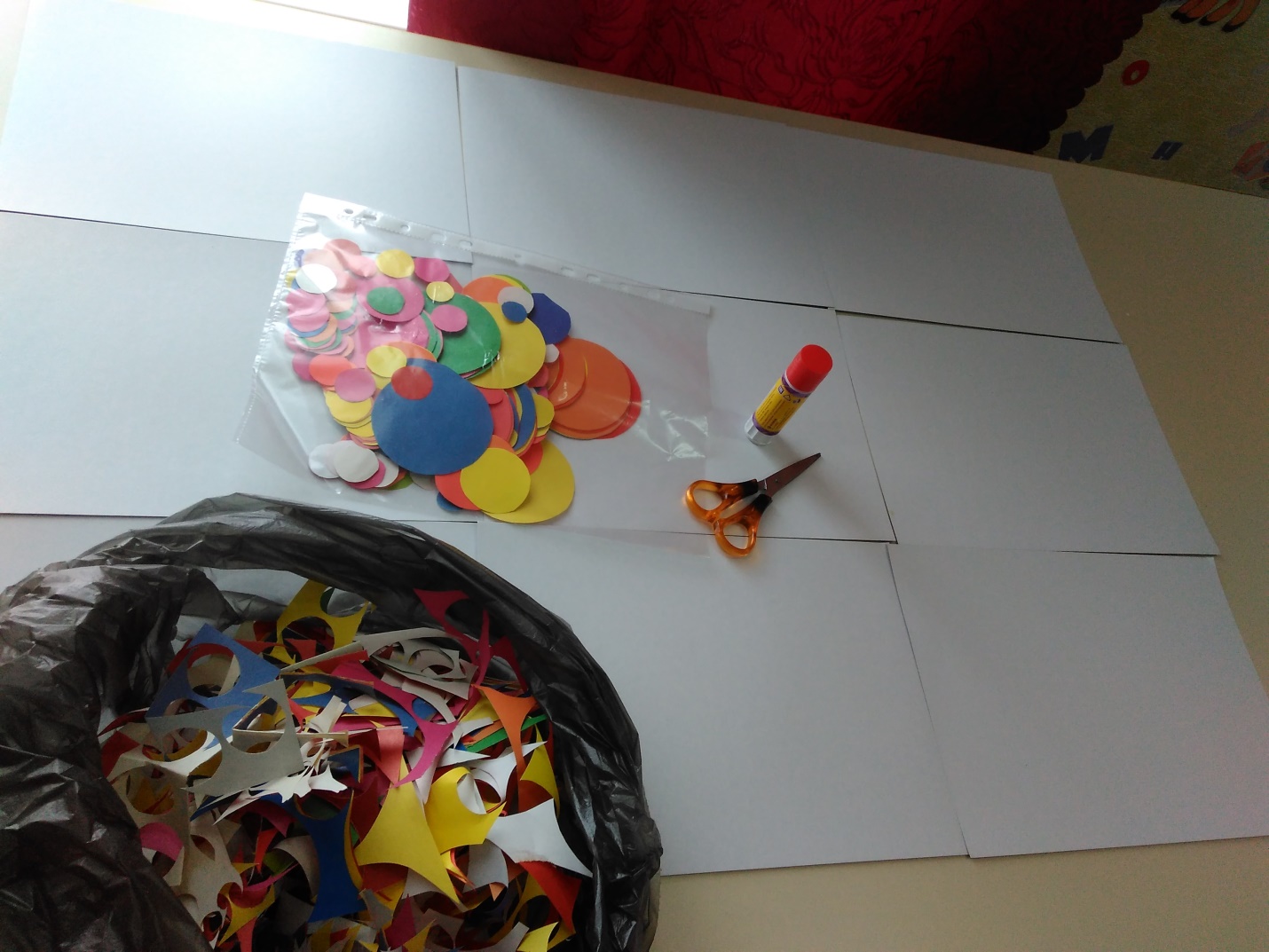 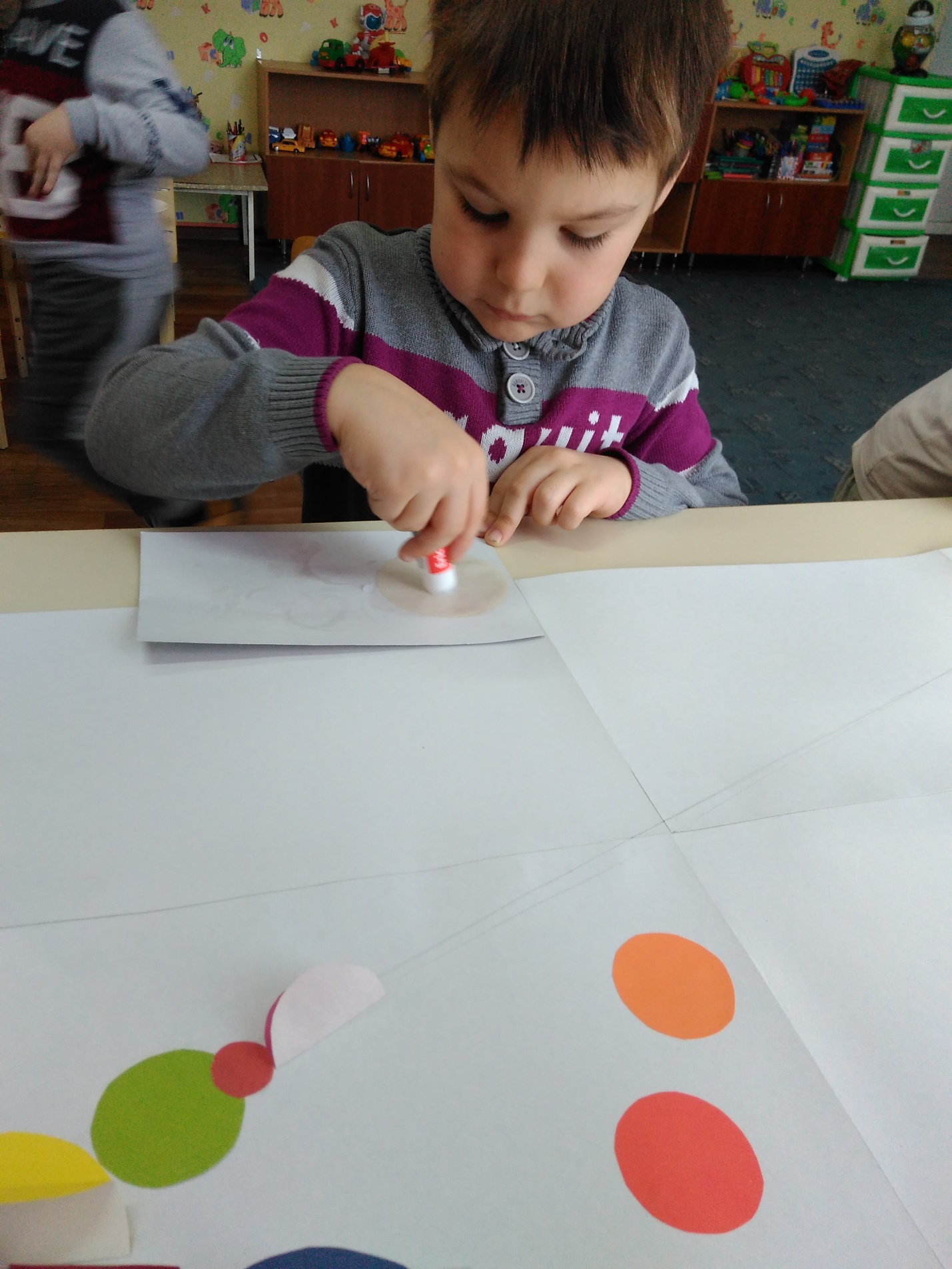 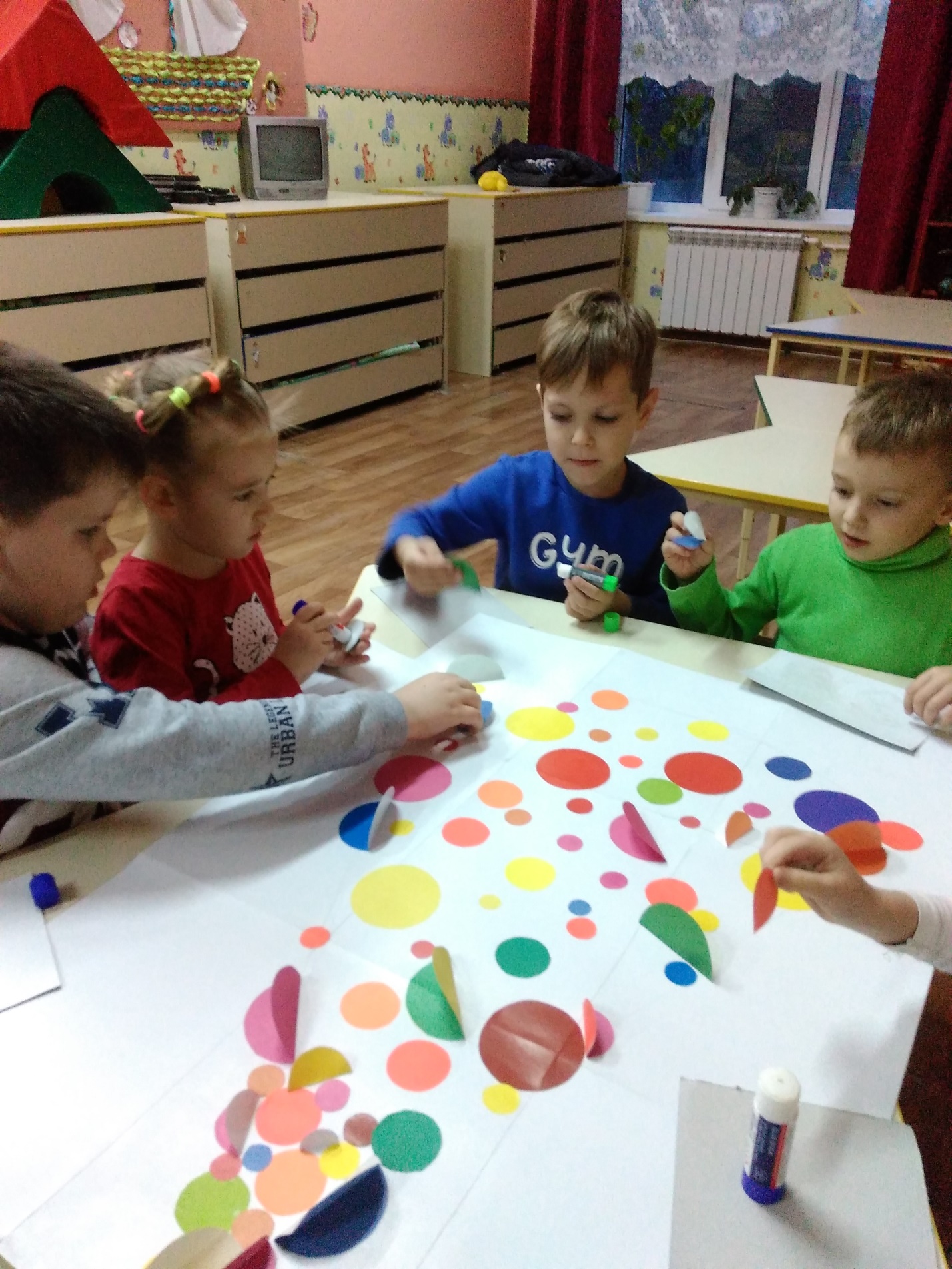 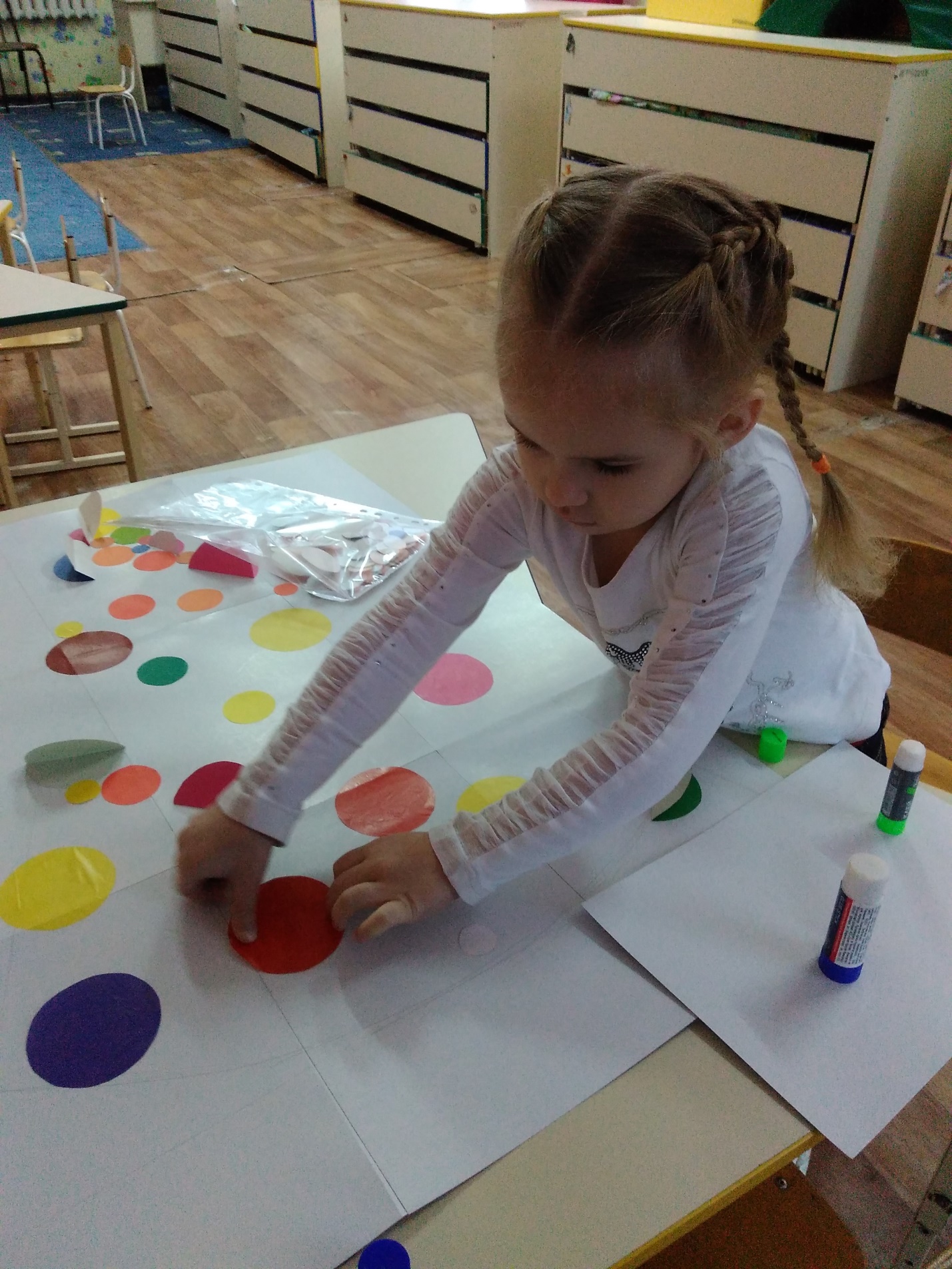 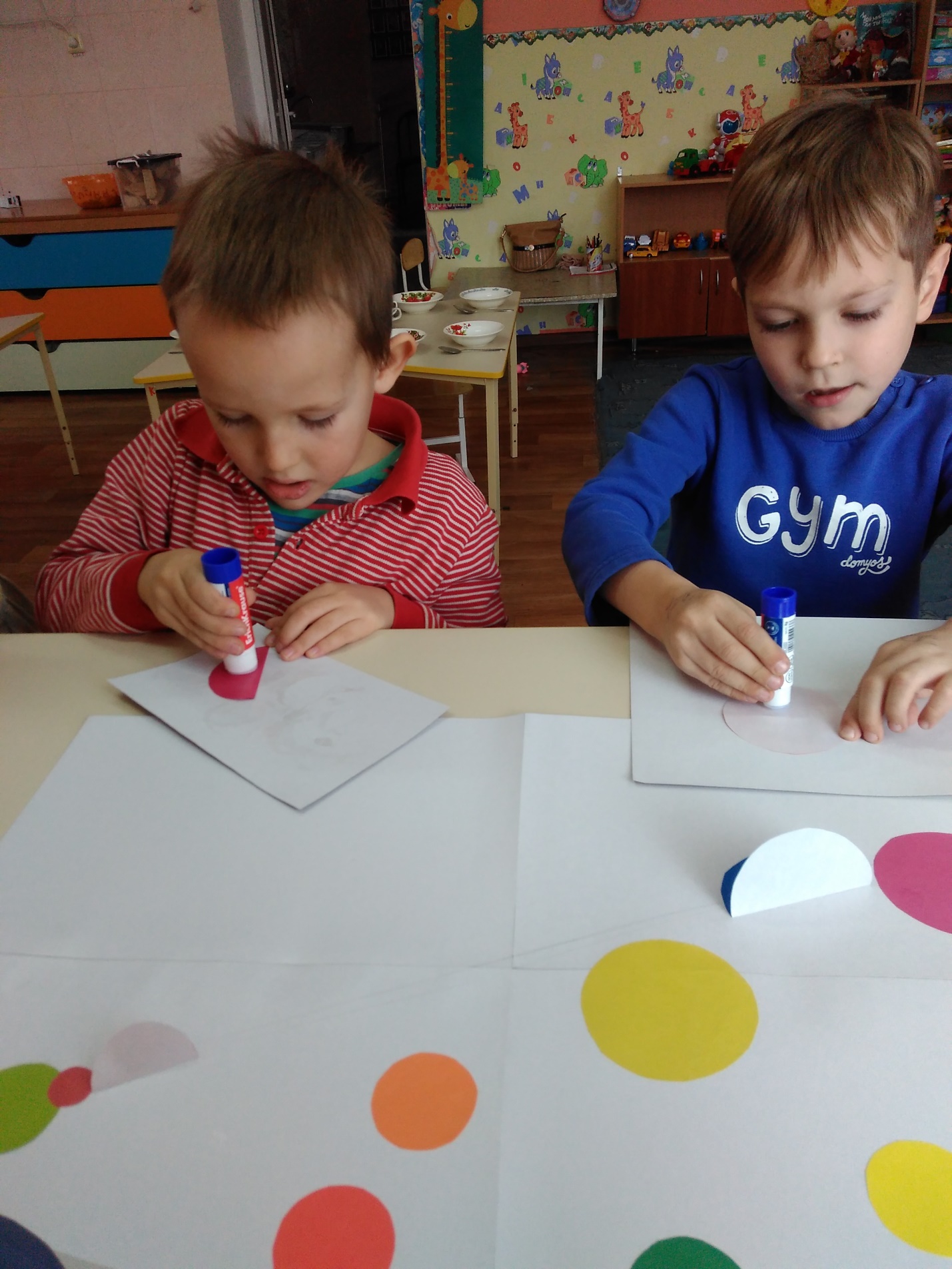 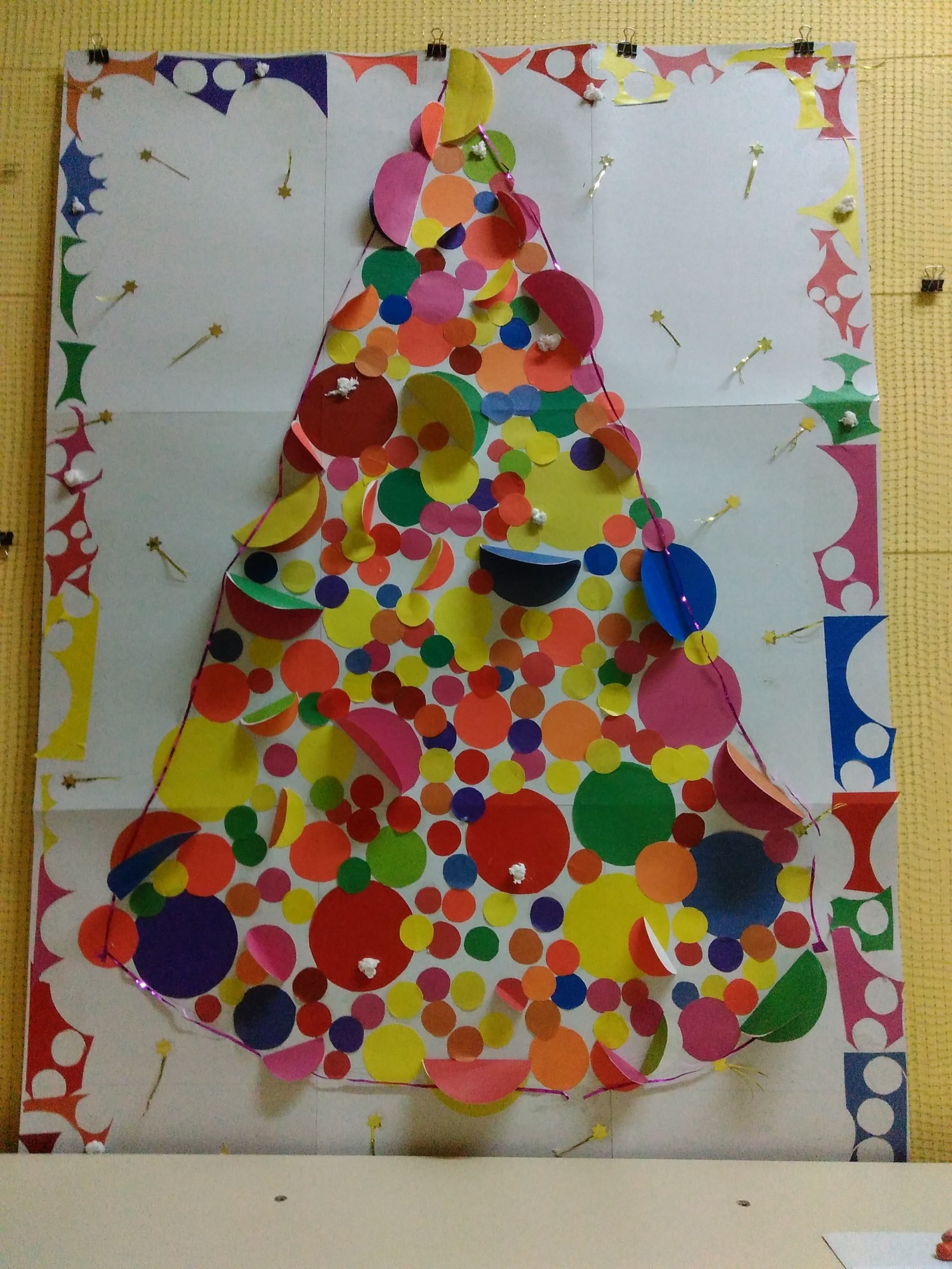 